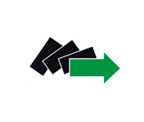 										                                                    POWIATOWY URZĄD PRACY W GRYFINIE….…………………………….…………….……	                (imię i nazwisko wnioskodawcy )PESEL …………………………………………..                          Nr sprawy w  PUP …………………………….        Starosta GryfińskiPowiatowy Urząd Pracy w Gryfinie / Filia w ChojnieOsoba ubiegająca się o skierowanie na szkolenie musi spełniać jeden z warunków określonych w art. 40 ustawy  z dnia 20 kwietnia 2004 r. o promocji zatrudnienia i instytucjach rynku pracy (t.j.:  Dz. U. 2015poz.149 z późn. zm.):nie posiada  kwalifikacji  zawodowych,musi zmienić lub uzupełnić kwalifikacje zawodowe w związku z brakiem możliwości podjęcia zatrudnienia,utraciła zdolność do wykonywania pracy w dotychczas wykonywanym zawodzie,nie posiada umiejętności aktywnego poszukiwania pracy. Dodatkowo osoba ubiegająca się o skierowanie na szkolenie musi spełniać łącznie poniższe warunki:został ustalony dla niej II profil pomocy (w uzasadnionych przypadkach I profil pomocy),ma przygotowany Indywidualny Plan Działania, w którym ustalono potrzebę odbycia szkolenia.Ponadto w roku 2016 w pierwszej kolejności na szkolenia indywidualne będą kierowane osoby posiadające potwierdzenie możliwości zatrudnienia po ukończeniu szkolenia u potencjalnego pracodawcy.Pouczenie :W celu właściwego wypełnienia wniosku, prosimy o staranne jego przeczytanie.Wniosek należy wypełnić czytelnie odpowiadając na wszystkie zawarte w nim pytania. O uwzględnieniu lub odmowie uwzględnienia wniosku Starosta powiadamia wnioskodawcę  na piśmie w terminie 30 dni od dnia złożenia wniosku. W przypadku nieuwzględnienia wniosku Starosta podaje przyczynę odmowy.Od negatywnego rozpatrzenia wniosku nie przysługuje odwołanie.Do wniosku należy załączyć jeden z poniższych dokumentów:Uzasadnienie potrzeby realizacji szkolenia w związku z zamiarem podjęcia zatrudnienia  - Załącznik Nr 1Uzasadnienie potrzeby realizacji szkolenia w związku z zamiarem podjęcia działalności gospodarczej – Załącznik Nr 3       W przypadku zakwalifikowania na szkolenie, świadczenia (stypendium szkoleniowe oraz fakultatywnie refundacja kosztów dojazdu)   proszę o przekazywanie  przelewem na wskazane przeze mnie konto bankowe:Nazwa Banku: ………………………………………………………………………………………..                         .................................................................................                  (czytelny podpis wnioskodawcy)Oświadczam, że:Właściwe zakreślić: Nie uczestniczyłem/-łam w szkoleniu finansowanym ze środków Funduszu Pracy na podstawie skierowania z powiatowego urzędu pracy w okresie ostatnich 3 lat, Uczestniczyłem/-łam w szkoleniu finansowanym ze środków Funduszu Pracy na podstawie skierowania z powiatowego urzędu pracy w okresie ostatnich 3 lat (nazwa urzędu)……………………………………...koszt szkolenia wyniósł :……………………złWyrażam zgodę na zbieranie, przetwarzanie, udostępnianie i archiwizowanie danych osobowych dotyczących mojej osoby przez Powiatowy Urząd Pracy w Gryfinie, zgodnie z ustawą z dnia 29 sierpnia 1997r. o ochronie danych osobowych (Dz. U. z 2002r Nr 101, poz. 926 z późniejszymi zmianami), dla celów związanych z ubieganiem się o skierowanie na szkolenie i jego realizacją.Data: ……… 20…… r.                                                           …………………….…….………         czytelny podpis wnioskodawcyOpinia doradcy klienta :   Bezrobotny zakwalifikowany do  ….. ….   profilu pomocy                                           Zadanie jest zgodne z IPD?               TAK           NIEUzasadnienie potrzeby odbycia szkolenia: ………………………………………………………………………………………………………………………………………………………………………………………Data: ……… 20…… r.                                                                       …………..………………………………                                                                                                                                        podpis doradcy klienta	Załącznik nr 1Ubiegam się o skierowanie na szkolenie (nazwa szkolenia) ………………………………………………………………………………………………………………celem uzyskania umiejętności/uprawnień/wiedzy z zakresu:......................................................................................................................................................................................................................................................................................................................................................................................................................................................................................................................................................................................................................................................................................................Ubiegam się o skierowanie na szkolenie ponieważ: nie posiadam  kwalifikacji zawodowych muszę zmienić kwalifikacje w związku z ………………………………………………………………………………………………………………………………………………………...………..……………………………………………………………………………………………...………..muszę uzupełnić kwalifikacje,utraciła zdolność do wykonywania pracy w dotychczas wykonywanym zawodzie,Możliwości zatrudnienia po ukończeniu szkolenia (opisać )..............................................................................................................................................................................................................................................................................................................................................................................................................................................................................................................................................................................................................................................................................................................................................................................................................................................................................................................................................................................................................................................................................................................................................................................................................................................................................................................................................................................................................załączyć:kopie minimum 3 ofert z okresu maks do 3 miesięcy przed dniem złożenia wniosku lubinformację pracodawcy  o  zamiarze  zatrudnienia osoby bezrobotnej po ukończeniu szkolenia zgodnie z załącznikiem nr 2………………………………   czytelny podpis wnioskodawcyZałącznik nr 2Nazwa pracodawcy ..........................................................................................................................................................................................................................................................................................................................Adres ..................................................................................................................................................................REGON ......................................................................  NIP ..............................................................................Osoba reprezentująca pracodawcę: ...................................................................................................................Telefon kontaktowy: …..……………………………………………………………………………………….Oświadczam, że w okresie do 3 miesięcy od daty ukończenia szkolenia z wynikiem pozytywnym (uzyskania uprawnień zgodnych z kierunkiem ukończonego szkolenia)(nazwa i szczegółowy zakres szkolenia):..........................................................................................................…………………………………………………………………………………………………………zatrudnię Panią/Pana ..............................................................................................................PESEL:    Oświadczam, że w/w osoba odbyła rozmowę kwalifikacyjną, podczas której ustalono, że spełnia wymogi zatrudnienia oraz oczekiwania pracodawcy na ww. stanowisku. Do zatrudnienia i podpisania umowy niezbędne jest odbycie, ww. szkolenia.………………………………                                      ..................................................................................                      Data                                                                     (pieczęć firmy i czytelny podpis osoby upoważnionej do składania oświadczeń woli w imieniu pracodawcy)Załącznik nr 3OPIS PLANOWANEJ DZIAŁALNOŚCIRodzaj planowanej działalności gospodarczej, w rozumieniu przepisów o swobodzie działalności gospodarczej /proszę wskazać właściwy symbol i nazwę podklasy rodzaju działalności określony zgodnie z Polską Klasyfikacją Działalności/: …………..\Opis planowanej działalności gospodarczej: ......................................................................................................................................................................................................................................................................................................................................................................................................................................................................................................................................................................................................................................................................................................................................................................................................................................................................................................................................................................................................................................................................................................................................................................................................................................Dane dotyczące produktów lub usług (dokładne określenie produktu – usługi):................................................................................................................................................................................................................................................................................................................................................................................................................................................................................................................................................................................................................................................................................................................................................................................................................................................................................................................................................................................................................................................................................................................................................................................................................................................................................................................................................................................................................Działania podjęte na rzecz uruchomienia działalności:Miejsce wykonywania  planowanej działalności gospodarczej /* zaznaczyć właściwe□ u klienta na terenie …………………………………………………………………………….............□ w  lokalu - adres lokalu:.........................................................................................................................tytuł prawny do dysponowania lokalem/miejscem (własność, najem, użyczenie) ……………...…………………………………………………………………………………………..................Miejsce zarejestrowania planowanej działalności gospodarczej – wypełnić wyłącznie w przypadku, jeżeli miejsce zarejestrowania działalności jest różne od miejsca, w którym działalność będzie wykonywana: adres lokalu:....................................................................................................................................tytuł prawny do dysponowania lokalem/miejscem (własność, najem, użyczenie) ………………...………………………………………………………………………………………………………Opis stanu lokalu/siedziby wraz z informacją, czy lokal i jego otoczenie wymaga adaptacji, remontu i innych dodatkowych prac itp.: ..................................................................................................................................................................................................................................................................................................................................................................................................................................................................................................................................................................................................................Czy lokal/siedziba wymaga przystosowania celem prowadzenia przedmiotowej działalności  /Sanepid/: .......................................................................................................................................................................................................................................................................................................................Środki własne /przewidziane do wykorzystania w planowanej działalności/:posiadane pojazdy, maszyny, urządzenia i narzędzia /należy wymienić .......................................................................................................................................................................................................................................................................................................................................................................................................................................................................................środki pieniężne planowane do wydatkowania na uruchomienie działalności /należy podać ich wartość/:.............................................................................................................................................................................................................................................................................................................................................................................................................................................................WYKAZANIE POWIĄZANIA  WNIOSKOWANEGO SZKOLENIA Z PLANOWANĄ DZIAŁALNOŚCIĄWnioskowane szkolenie umożliwi mi uzyskanie umiejętności/uprawnień/wiedzy z zakresu:..............................................................................................................................................................................................................................................................................................................................................................................................................................................................................................................................................................................................................................................................................................................................................................................................................................................................................................................................................................................................................................................................................................................................................................................................................................................................................................................................................................................................................Jednocześnie oświadczam, iż będę / nie będę* ubiegać się o środki na rozpoczęcie działalności gospodarczej z urzędu pracy..................................................................................                  (czytelny podpis wnioskodawcy)*niewłaściwe skreślićImię i nazwiskoPESEL(w przypadku cudzoziemca nr dokumentu potwierdzającego tożsamość)Adres  do korespondencjiTelefon kontaktowyAdres e-mailZawód ostatnio wykonywanyZawód wykonywany najdłużejUkończone kursy, szkolenia, posiadane uprawnienia zawodoweUkończone kursy, szkolenia, posiadane uprawnienia zawodowePosiadam orzeczenie o stopniu niepełnosprawności   TAK                        NIENAZWA WNIOSKOWANEGO SZKOLENIA Termin szkoleniaNazwa  i adres proponowanej instytucji szkoleniowej(należy wypełnić w przypadku, gdy wnioskodawca proponuje konkretny ośrodek szkoleniowy)